KENDRIYA VIDYALAYA SEC 24 NOIDASHINING STARSSCHOOL TOPPERSCLASS XII AISSCESAMYUKTA SUNDRAM  (SCI) SH-I      96.2%    FULL MARKS IN BIOLOGY     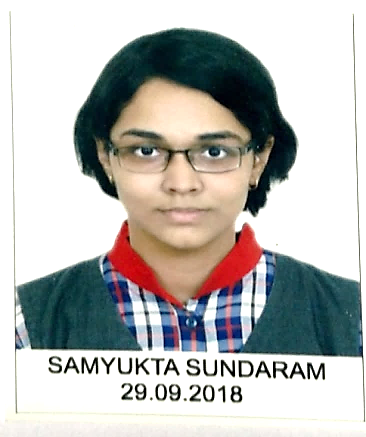 SHRUTI GOENKA (COMM) SH-I             94.8 % 1ST position in National letter writing competition “DHAI AAKHAR—LETTER TO BAPU” organized by Department of post, Ministry of Communication, Government of India.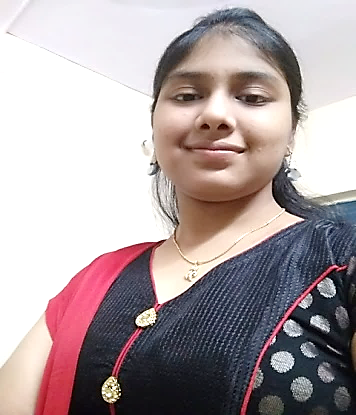 Conferred the Title “PATRON OF POST” Cash Prize- Rs25000 at State Level and Rs50000 at National Level.SAHIL MAHTO (SCI)  SH-I                        94.4%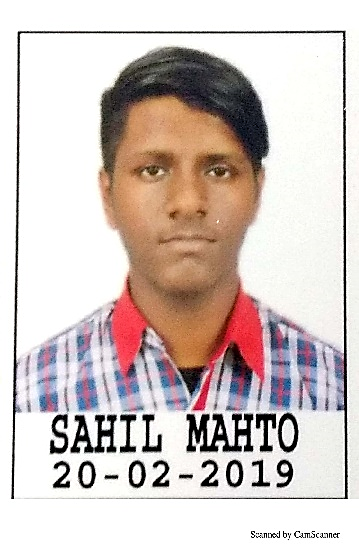 CLASS X  AISSESEHAL SAXENA (SH-I)   98.4%   FULL MARKS IN ENGLISH & SO. SCIENCE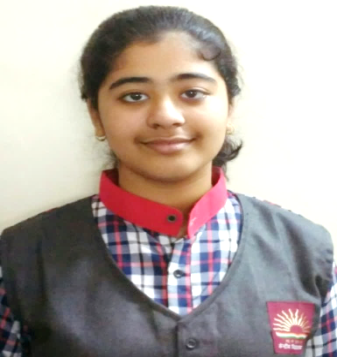 1ST Position in ELOCUTION COMPETITION organized by PUNJAB NATIONAL BANK as part of Vigilance Awareness Week.SUHANI SHRIVASTAV (SH-I)   97.4%   FULL MARKS IN HINDI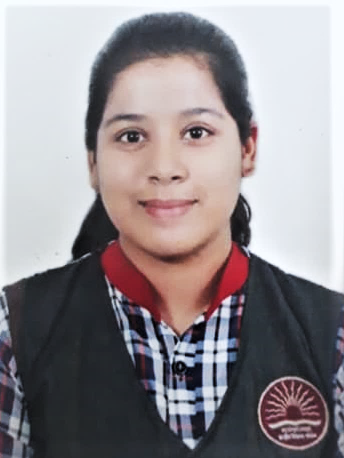 MITALI SACHAN (SH-I)          FULL MARKS IN SANSKRIT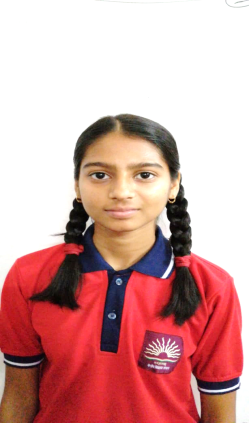 ANUPAMA YADAV (SH-I)        FULL MARKS INHINDI  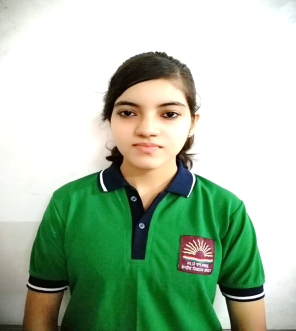 1ST Position in DEBATE COMPETITION organized by INDIAN OIL CORPORATION LIMITED as part of Vigilance Awareness Week.CHANDSI  (SH-I) FULL MARKS IN SOCIAL SCIENCE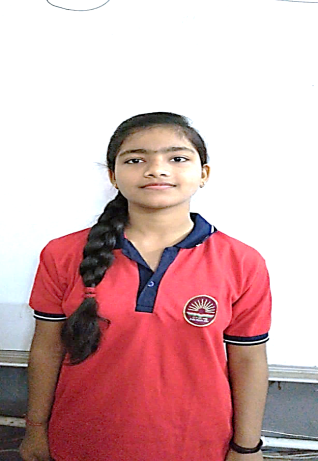 OTHER ACHIEVEMENTSSHIVAM SINGH (SH- I):- Zonal Rank 2 at IMO.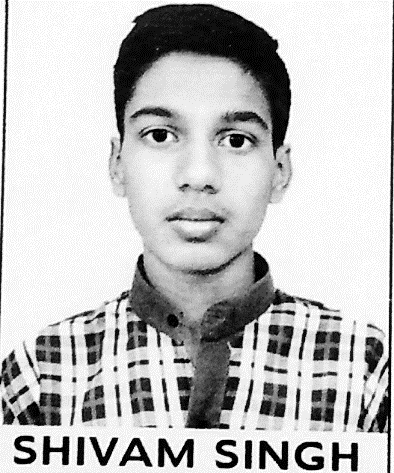 Silver Medal & Cash Prize of Rs. 2500/-ISH GUPTA (SH-I):- Member of Team from KVS for SAKURA STUDENT EXCHANGE PROGRAM to JAPAN.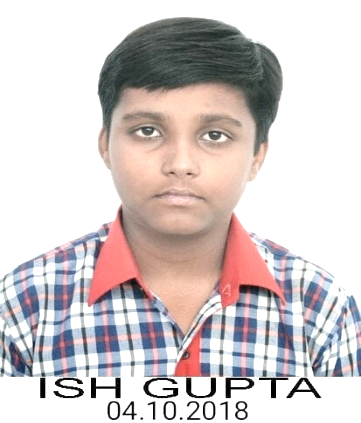 AMEER HAMZAH (SH-I):- Selected by Goethe Institut and Pasch for Youth course to GERMANY from 2nd June to 22nd June.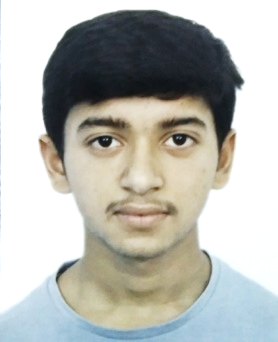 SAHIL(SH-I):  Selected For Nationals in JNNSMEE.
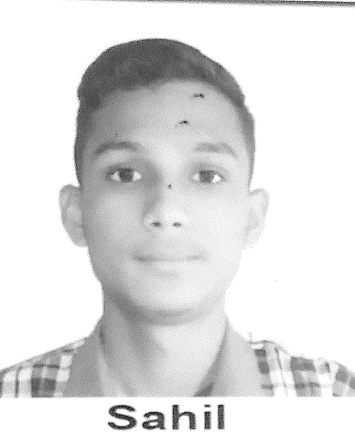 SPORTS STARS:VAISHNAVE(SH-I)GOLD Medal in TAEKWONDO (U- 17) in KVS NATIONAL SPORTS MEET. Selected for SGFI 2019-20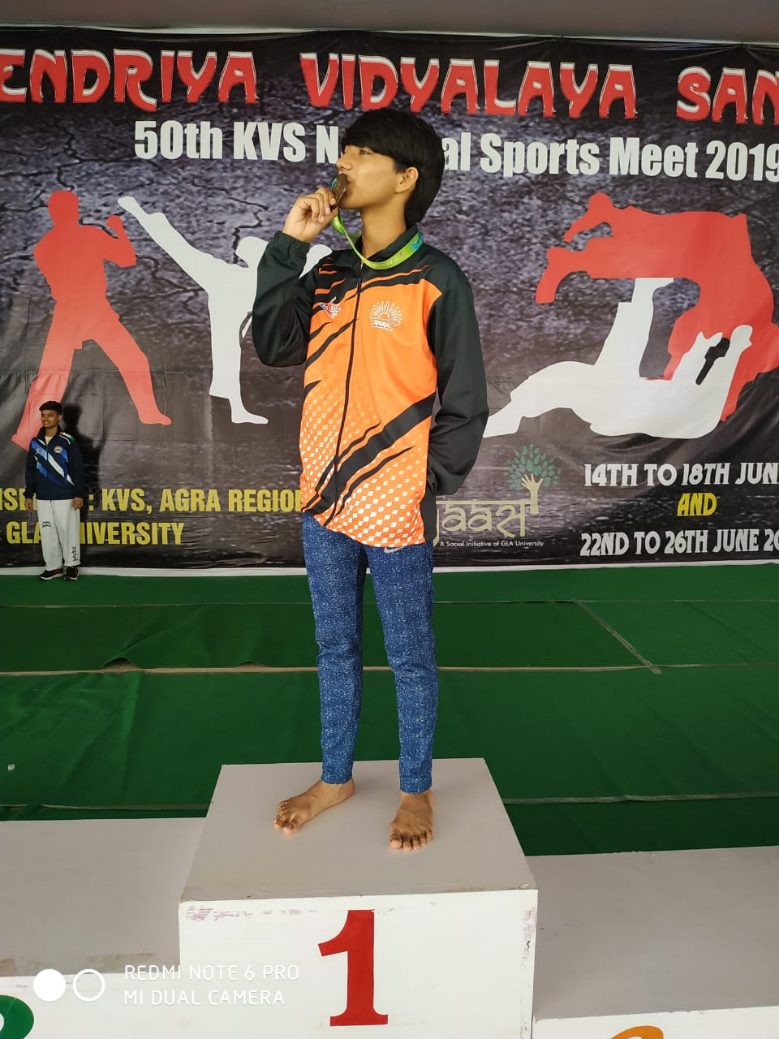 MD. FAIZ(SH-I) – SILVER Medal in Boxing in KVS NATIONAL SPORTS MEET 2019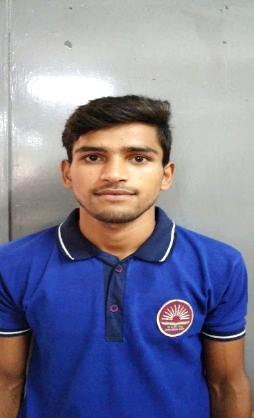 KRISHNA(SH-I) – SILVER Medal in Taekwondo in KVS NATIONAL SPORTS MEET2019-20.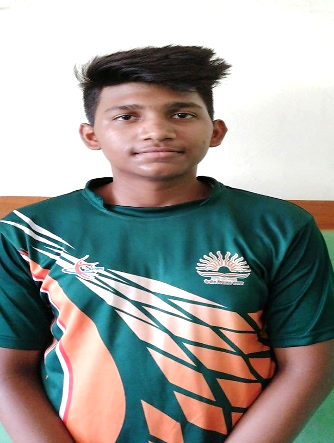 MOHIKA(SH-I) – BRONZE Medal in Archery in KVS NATIONAL SPORTS MEET 2019-20.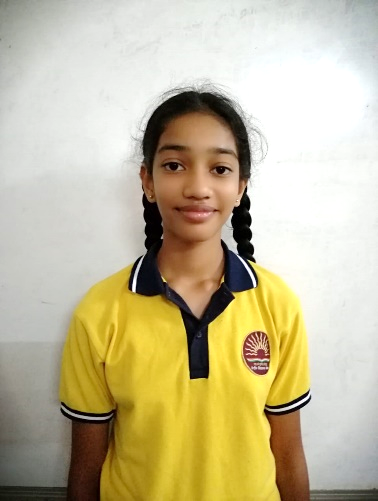 AHSUN(SH-I) – BRONZE Medal in Rope Skipping in KVS NATIONAL SPORTS MEET 2019-20.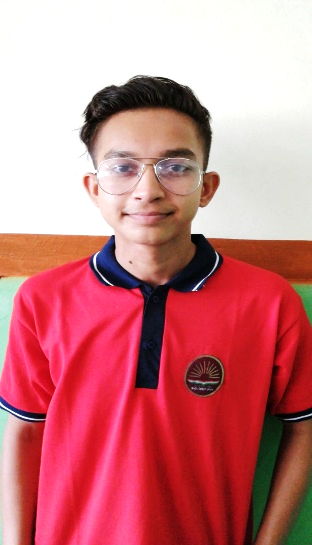 ANURAG(SH-I) – BRONZE Medal in Rope Skipping in KVS NATIONAL SPORTS MEET 2019-20.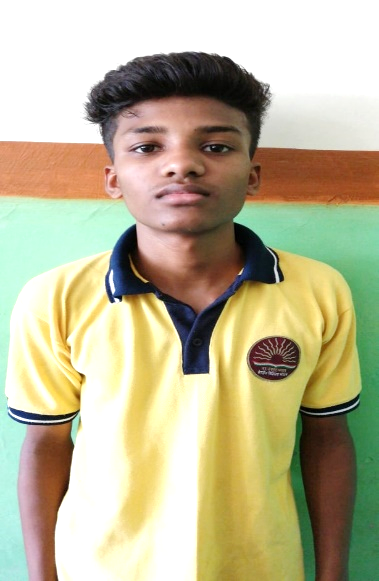 